上海建桥学院课程教学进度计划表一、基本信息二、课程教学进度列出各章节学时分配及进度安排（含习题课、讨论课、课内实验）。三、评价方式以及在总评成绩中的比例（要向学生说明）任课教师：      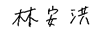 系主任审核：            日期：2021.9课程代码2020053课程名称计算机辅助翻译课程学分2总学时32授课教师林安洪教师邮箱Charlie200506@163.com上课班级19国际教育学院日语系上课教室9430答疑时间时间 : 时间：周一至周五上班时间    地点: 9218     电话：58137814时间 : 时间：周一至周五上班时间    地点: 9218     电话：58137814时间 : 时间：周一至周五上班时间    地点: 9218     电话：58137814主要教材《翻译技术教程》，王华树主编，商务印书馆，2017《翻译技术教程》，王华树主编，商务印书馆，2017《翻译技术教程》，王华树主编，商务印书馆，2017参考资料1. 【《计算机辅助翻译基础》，唐旭日主编，武汉大学教育出版社，2017】2.【《计算机辅助翻译教程)》，潘学权主编，安徽大学出版社，2016】3.【《计算机辅助翻译入门》，吕奇、杨元刚主编，武汉大学出版社，2015】4. 课程网站网址：www.wdp.com.cn1. 【《计算机辅助翻译基础》，唐旭日主编，武汉大学教育出版社，2017】2.【《计算机辅助翻译教程)》，潘学权主编，安徽大学出版社，2016】3.【《计算机辅助翻译入门》，吕奇、杨元刚主编，武汉大学出版社，2015】4. 课程网站网址：www.wdp.com.cn1. 【《计算机辅助翻译基础》，唐旭日主编，武汉大学教育出版社，2017】2.【《计算机辅助翻译教程)》，潘学权主编，安徽大学出版社，2016】3.【《计算机辅助翻译入门》，吕奇、杨元刚主编，武汉大学出版社，2015】4. 课程网站网址：www.wdp.com.cn周次教学内容讲课实验（上机、 实验）教学方式作业1第一章：现代翻译技术概论（一）2讨论、讲课2第一章：现代翻译技术概论（二）2讨论、讲课、边讲边练3第二章：计算机辅助翻译技术与翻译工具应用入门11讨论、讲课4第三章：翻译与搜索技术（一）11课前汇报、讲课5第三章：翻译与搜索技术（二）11课前汇报、讲课6第四章翻译项目管理11讲课、讨论7第五章：语料库技术与翻译记忆库的制作和维护（一）11讲课、练习8第五章：语料库技术与翻译记忆库的制作和维护（二）11讲课、练习、讨论9第五章：语料库技术与翻译记忆库的制作和维护（三）第六章术语库维护与管理（一）11课前汇报、讨论、讲课10第六章术语库维护与管理（二）11讲课、讨论11第六章术语库维护与管理（三）2讲课、讨论12第七章SDL Trados Studio 2019（一）11课前汇报、讨论13第七章SDL Trados Studio 2019（二）11讲课、练习14第七章SDL Trados Studio 2019（三）11讲课、练习15第七章SDL Trados Studio 2019（四）11讲课、汇报16第八章机器翻译与译后编辑11课前汇报、讲课、讨论总评构成（1+X）评价方式占比1翻译项目撰写报告55%X1作业+考勤15%X2项目演练15%X3                 实践报告15%